COLEGIO EMILIA RIQUELME 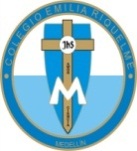 RELIGIÓN Y URBANIDADSEMANA DEL 11 AL 15 MAYOSEGUNDO PERIODO                                   NOMBRE: __________________________________________GRADO: 3°   TEMA: CELEBRACIONES EN HONOR A LA VIRGEN MARÍA.DESEMPEÑOS: Explico por qué razón la Virgen María recibe diferentes nombres.Relato el evento que dio origen a la fiesta de Nuestra señora de Lourdes.Realiza la lectura comprensiva de tema páginas 54 y 55 del libro del libro de religión.Para una mejor comprensión de lo que son: Las advocaciones de la Virgen María.                Subraya en la página 55 el párrafo que explica que son las advocaciones de la Virgen.  Y Observa el siguiente video:   https://www.youtube.com/watch?v=3b7hJSdiyfc     Advocaciones MarianasObserva con atención, la historia sobre las apariciones de la Virgen de Lourdes, para que puedas realizar la actividad comprensiva. https://www.youtube.com/watch?v=O7Wbd9lMseI  Corto relatohttps://www.youtube.com/watch?v=2KaajD7n1cY   Película completaDesarrolla la actividad comprensiva que te propone el libro páginas 56 y 57 del libro de religión.